OSJEČKO – BARANJSKA ŽUPANIJA              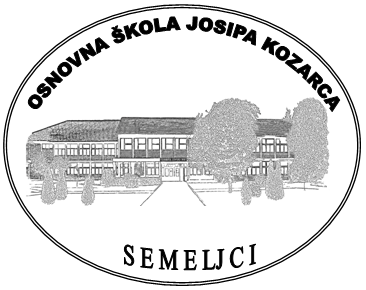 OSNOVNA ŠKOLA JOSIPA KOZARCA SEMELJCI 031/856-081    Fax:031/856-247e-mail: skola@os-jkozarca-semeljci.skole.hrweb stranica: http://os-jkozarca-semeljci.skole.hr/OIB-77433474733   IBAN-HR2323600001502689230Proračunski korisnik: OŠ JOSIPA KOZARCA, SEMELJCIAdresa: Školska 21, 31402 SemeljciŽupanija: 14Općina: 386RKP: 9144MB: 03011259     OIB: 77433474733Razina: 31Razdjel:000Djelatnost: 8520 Osnovno obrazovanjeRazdoblje: 01.01. - 31.12.2020.Bilješke uz godišnje financijsko izvješćeza razdoblje od 01.01.2020. do 31.12.2020. godineOsnovna škola Josipa Kozarca je javna ustanova sa sjedištem u Semeljcima, Školska 21. Djelatnost škole obuhvaća osnovnoškolsko obrazovanje i odgoj učenika od 1. do 8. razreda, te predškolski odgoj. Posluje u skladu sa Zakonom o odgoju i obrazovanju u osnovnoj i srednjoj školi (NN br. 87/08, 86/09, 92/10, 90/11, 5/12, 16/12, 86/12, 126/12, 94/13, 152/14, 07/17 i 68/18) te Statutom škole.U matičnoj školi u Semeljcima nastava je organizirana u prijepodnevnoj smjeni u petodnevnom radnom tjednu s neradnom subotom. Jednako tako je organizirana i u područnim školama Mrzović, Vučevci i Forkuševci.U područnim školama u Koritni, Vrbici i Kešincima nastava je organizirana u prijepodnevnoj i poslijepodnevnoj smjeni, u petodnevnom radnom tjednu s neradnom subotom.Godišnji financijski izvještaji  Osnovne škole Josipa Kozarca sastavljeni su nakon što su proknjižene sve poslovne promjene, događaji i transakcije za razdoblje siječanj – prosinac 2020. godine.Izvještaji su sastavljeni i predaju se prema odredbama Pravilnika o financijskom izvještavanju u proračunskom računovodstvu (Narodne novine br. 03/15, 93/15, 135/15, 2/17, 28/17, 112/18 i 126/19) u zakonom određenim rokovima što za proračunske korisnike jedinica lokalne i područne samouprave znači predaju do 31. siječnja 2021. godine. Za sastavljanje i predaju financijskih izvještaja korišteni su elektronski obrasci koji su preuzeti sinternetskih stranica Financijske agencije. Osoba odgovorna za sastavljanje financijskih izvještaja jest voditelj računovodstva Tihomir Paradžiković, a odgovorna osoba za predaju financijskih izvještaja jest ravnateljica Ružica Primorac.Bilješke uz Bilancu1. AOP  005 Nematerijalna imovina	- Vrijednost nematerijalne imovine na kraju proračunske godine povećana je uodnosu na stanje  na početku proračunske godine  zbog nabave licence za korištenje programa za vođenje knjižnice.2. AOP  015 Uredska oprema i namještaj	- Vrijednost uredske opreme i namještaja povećana je prvenstveno zbog dodatnog ulaganja Ministarstva znanosti i obrazovanja u opremanje škole (nabava prijenosnih računala za područne škole), te manjim dijelom zbog vlastitih ulaganja.3. AOP  018 Medicinska i laboratorijska oprema	- Vrijednost laboratorijske opreme povećana je zbog nabave mikroskopa za kemiju i razrednu nastavu.4. AOP  020 Sportska i glazbena oprema	- Povećanje vrijednosti glazbene opreme posljedica je nabave opreme za školski razglas (mikseta, pojačalo, sustav bežičnih mikrofona).  5. AOP  021 Uređaji, strojevi i oprema za ostale namjene	- Vrijednost uređaja, strojeva i opreme povećana je zbog nabave plinskog kotla za kuhinju, kosilice, trimera, projektora, školskih ploča i panoa, didaktičkih pomagala za predškolu…6. AOP  031 Knjige	- Vrijednost knjiga povećana je prvenstveno sredstvima Ministarstva znanosti i obrazovanja kroz nabavku udžbenika za učenike, te sredstvima Ministarstva znanosti i obrazovanja i Osječko-baranjske županije za opremanje školskih knjižnica obveznom lektirom.7. AOP  035 Ispravak vrijednosti knjiga, umjetničkih djela i ostalih izl. vrijednosti	- Ravnateljica donijela odluku da se nabavljeni udžbenici za učenike jednokratno otpišu u 100-postotnom iznosu.8. AOP  049 Sitan inventar u upotrebi	- Vrijednost sitnog inventara u upotrebi povećala se najvećim dijelom sredstvima Ministarstva znanosti i obrazovanja u sklopu opremanja škole za provedbu cjelovite kurikularne reforme, te sredstvima Osječko-baranjske županije.9. AOP  067 Novac na računu kod tuzemnih poslovnih banaka	- Stanje žiro računa na dan 31.12.2020. godine iznosi 0,00 kn. Škola je od 01.10.2020. godine prešla na poslovanje putem Jedinstvenog računa Riznice. Dana 03.11.2020. godine zatvoren je vlastiti račun u Privrednoj banci Zagreb, te su sva novčana sredstva prebačena na jedinstveni račun Riznice i vode se na kontu 16721001-Potraživanja za prihode proračunskih korisnika uplaćene u proračun a iznose 293.653,79 kn10. AOP 071 Novac u blagajni	- Stanje blagajne na dan 31.12.2020. iznosi 0,00 kuna. Škola u ovom izvještajnom razdoblju nije poslovala putem blagajne.11. AOP  81 Ostala potraživanja	- Ostala potraživanja odnose se na potraživanja za bolovanje od HZZO-a, a veća su u odnosu na stanje na početku godine jer u ovoj godini nije izvršena kompenzacija između HZZO-a i Ministarstva znanosti i obrazovanja.12. AOP  155 Potraživanja za prihode iz proračuna	- Škola je od 01.10.2020. godine prešla na poslovanje putem Jedinstvenog računa Riznice. Dana 03.11.2020. godine zatvoren je vlastiti račun u Privrednoj banci Zagreb, te su sva novčana sredstva prebačena na jedinstveni račun Riznice i vode se na kontu 16721001-Potraživanja za prihode proračunskih korisnika uplaćene u proračun a iznose 293.653,79 kn.13. AOP  158 Potraživanja od prodaje nefinancijske imovine	- Potraživanja se odnose na prihode od prodaje stanova na kojima je postojalo stanarsko pravo koja se svake godine smanjuju za uplaćene iznose. 14. AOP  164 Rashodi budućih razdoblja i nedospjela naplata prihoda	- Obuhvaća samo kontinuirane rashode budućih razdoblja koji se odnose na rashode za zaposlene15. AOP  169 Obveze	- Obveze bilježe porast u odnosu na početak izvještajnog razdoblja u iznosu od 9.524 kn. Obveze za materijalne rashode smanjene su za 27.530 kn, dok su obveze za zaposlene povećane za 38.616 kn što je rezultat povećanja osnovice za plaće i povećanja koeficijenata složenosti poslova. Ostale tekuće obveze povećane su za 8.827 kn, a odnose se na obveze za bolovanje na teret HZZO-a. Na kraju ovog izvještajnog razdoblja podmirene su sve obveze za nabavu nefinancijske imovine.16. AOP  239 Višak prihoda poslovanja 	- Višak u visini 292.695 kn nastao je kao rezultat prenesenog viška prihoda poslovanja 72.439 kn, uvećanog za ostvareni višak prihoda poslovanja tekuće godine po PR-RAS obrascu AOP 282 u visini od 464.088 kn te umanjen za korekciju rezultata za kapitalne prihode u visini 243.831 kn.17.  AOP 238 Manjak prihoda od nefinancijske imovine	- Manjak je ostvaren u visini od 85.246 kn, a nastao je sučeljavanjem  prenesenog manjka prihoda u visini 51.405 kn i ostvarenog manjka prihoda tekuće godine po PR-RAS obrascu AOP 399 u visini 277.672 kn, umanjenog za korekciju rezultataza kapitalne prihode u visini od 243.831 kn.Korekcija rezultata za kapitalne prihode u iznosu od 243.831 kn sadrži ulaganja u nabavu plastenika, prijenosnih računala za područne škole, udžbenika za učenika i obvezne školske lektire od kapitalnih pomoći iz državnog proračuna, te nabavu kosilica, trimera, projektora, plinskog kotla za kuhinju, ledenice, školskih ploča, projekcijskih platna, panoa… od prihoda za nabavu nefinancijske imovine Osječko-baranjske županije.Tablice Popis ugovornih odnosa priložene su uz bilješke prazne jer nemamo ugovornih odnosa koji mogu postati obveze ili imovina, a u tablici Popis sudskih sporova u tijeku naveden je jedan spor koji je trenutno u tijeku.Bilješke uz PR-RAS1. AOP 058 Tekuće pomoći od izvanproračunskih korisnika			              0	- U 2020. godini nije bilo novog zapošljavanja kroz projekt Hrvatskog zavoda za zapošljavanje „Stručno osposobljavanje osoba bez zasnivanja radnog odnosa“2. AOP 064 Tekuće pomoći prorač. korisnicima iz proračuna koji im nije nadležan									           8.517.054	- Ministarstvo znanosti i obrazovanja – plaće i druga materijalna prava, sredstva za projekt „Izvannastavne aktivnosti“ i za projekt „Školska shema“te sredstva za financiranje programa predškole		        		- Općina Semeljci – sredstva za sufinanciranje prehrane učenika, sredstvaza tisak školskog lista, sredstva za radne bilježnice za učenike, sredstva za nabavu tepisona za predškolu	- Razlika u odnosu na prethodno izvještajno razdoblje je najvećim dijelom zbog povećanja osnovice za plaće i povećanja koeficijenata složenosti poslova3. AOP 065 Kapitalne pomoći prorač. korisnicima iz proračuna koji im nije nadležan											  182.823	- Povećane u odnosu na prošlu godinu zbog dobivenih sredstava za nabavku prijenosnih računala za područne škole4. AOP 067 Tekuće pomoći temeljem prijenosa EU sredstava		      	  175.270	- Sredstva dobivena od Agencije za mobilnost i programe EU zarealizaciju projekta u okviru programa Erasmus+5. AOP 116 Ostali nespomenuti prihodi						  221.823	- Prihodi se najvećim dijelom sastoje od sredstava za financiranjeplaća za predškolu (općine Semeljci i Viškovci)6. AOP 126 Prihodi od pruženih usluga						   12.600	- Sadrže prihode od najma dvorane i prihode od zakupa poljoprivrednog zemljišta. U ovom izvještajnom razdoblju imali smo smanjeni su jer zbog epidemiološke situacije nije bilo održavanja rekreacije niti treninga sportskih klubova.7. AOP 128 Tekuće donacije						                      0	- U ovom izvještajnom razdoblju nije bilo tekućih donacija pravnih niti fizičkih osoba.8. AOP 132 Prihodi iz nadležnog proračuna za finan. rashoda poslovanja   1.023.906	- Prihodi se odnose na financiranje rashoda redovnog poslovanja, tefinanciranje projekata „Školski obrok za sve“, „Pomoćnici u nastavi 3“, „Shema voće,povrće i mlijeko“, „Pomoćnici u nastavi 4“ i „Učimo zajedno 4“.9. AOP 133 Prihodi iz nadležnog proračuna za nabavu nefin. imovine              61.008	- U prethodnom izvještajnom razdoblju Osječko-baranjska županija financirala nam je samo opremanje knjižnice obveznom školskom lektirom. U ovom izvještajnom razdoblju, pored  opremanje knjižnice obveznom školskom lektirom ,dobili smo sredstva za nabavu kosilica, trimera, plinskog kotla za kuhinju, ledenice,školskih ploča...10. AOP 150 Plaće (bruto) 							         6.831.947	- Izvor financiranje su MZO, općine Semeljci i Viškovci koje financiraju plaće djelatnika predškole, te Osječko-baranjska županija koja financira plaće u projektima Učimo zajedno 4, Pomoćnici u nastavi 3 i Pomoćnici u nastavi 4.U ovom izvještajnom razdoblju povećane su jer je došlo do povećanja osnovice za obračun plaća i koeficijenata složenosti poslova.								11. AOP 158 Doprinosi za obvezno zdravstveno osiguranje		         1.114.383	- Povećani su u odnosu na prethodno izvještajno razdoblje zbog povećanja bruto plaće uslijed povećanja osnovice za obračun plaća i koeficijenata složenosti poslova.12. AOP 159 Doprinosi za obvezno osiguranje u slučaju nezaposlenosti	           0	- U ovom izvještajnom razdoblju doprinosa nema jer je taj doprinos ukinut početkom 2019. Godine.13. AOP 162 Službena putovanja			 				   4.459	- U ovom izvještajnom razdoblju znatno su manja jer zbog epidemiološke situacije nisu održavani stručni skupovi učitelja.14. AOP 163 Naknade za prijevoz, za rad na terenu i odvojeni život	           312.640	- Naknade za prijevoz manje su jer su učitelji jedan period nastaveodrađivali od kuće.15. AOP 168 Materijal i sirovine 						           246.282	- Ovi troškovi odnose se na nabavku namirnica za školsku kuhinju,a smanjeni su u odnosu na prethodno izvještajno razdoblje jer su učenici jedan periodimali nastavu od kuće (online).16. AOP 170 Materijal i dijelovi za tekuće i investicijsko održavanje             106.917	- Troškovi za materijal povećani su jer smo imali veće nabavke zapločice i sanitariju u sanitarnim čvorovima, te rasvjetna tijela.17. AOP 171 Sitan inventar i auto gume           					14.392	- Ove godine troškovi sitnog inventara smanjeni su u odnosu na prošlugodinu jer smo prošle godine dobili sredstva od MZO za nabavu pomagala za nastavu.18. AOP 173 Službena, radna i zaštitna odjeća i obuća		               	  6.884	- U prethodnom izvještajnom razdoblju nismo nabavljali odjeću iobuću za pomoćno-tehničko osoblje, dok je ovoj godini postojala potreba za nabavkomistih.19. AOP 175 Usluge telefona, pošte i prijevoza					18.449		- U odnosu na prethodno izvještajno razdoblje smanjene su usluge prijevoza zbog neprovođenja učeničkih izleta zbog epidemiološke situacije.20. AOP 176 Usluge tekućeg i investicijskog održavanje		              232.967	- Povećane su u zbog dodatnog ulaganja Osječko-baranjske županijekroz aktivnost Investicijskog održavanja objekata i opreme u osnovnom školstvu uizmjenu limenog krova iznad hola škole.21. AOP 178 Komunalne usluge		        				                36.412	- Smanjene su jer smo prošle godine imali pražnjenje septičkih jama, a ove godine nismo imali.22. AOP 179 Zakupnine i najamnine					                  2.720- U ovom izvještajnom razdoblju produljene su licence za antivirusniprogram, dok drugih nabavki nije bilo.  23. AOP 180 Zdravstvene i veterinarske usluge					    13.342	- U prethodnom izvještajnom razdoblju javio se veći broj djelatnika za sistematski pregled, dok se u ovom izvještajnom razdoblju javio manji broj 24. AOP 181 Intelektualne i osobne usluge					    16.875	- U ovom izvještajnom razdoblju intelektualne usluge su veće zbogusluge ustrojavanja kuhinje po HACCP sustavu, te zbog pružanja intelektualnihusluga u sklopu projekta „Mediji u obrazovanju“.25. AOP 184 Naknade troškova osobama izvan radnog odnosa			     2.635	- Iznos je manji jer je u odnosu na prošlo izvještajno razdoblje završilostručno osposobljavanje bez zasnivanja radnog odnosa tijekom godine.26. AOP 188 Reprezentacija			     					0	- U ovoj godine nema troškova reprezentacije budući da, zbog epidemiološke situacije, nije bilo održavanja nikakvih manifestacija, natjecanja i svećanosti.27. AOP 190 Pristojbe i naknade							   21.760	- Iznos je smanjen u odnosu na prethodno izvještajno razdoblje jer jesmanjena mjesečna novčana naknada za nezapošljavanje određene kvote invalidau odnosu na prethodno izvještajno razdoblje.28. AOP 192 Ostali nespomenuti rashodi poslovanja				   10.216	- Iznos je znatno smanjen jer smo u prošlom izvještajnom razdobljuvršili provjeru vjerodostojnosti diploma za sve djelatnike.29. AOP 192 Bankarske usluge i usluge platnog prometa			    2.002	- Usluge su manje u odnosu na prošlo izvještajno razdoblje jer smo promjenom banke ostvarili povoljnije naknade, a od listopada ove godine zatvorennam je račun u banci budući da smo prešli na poslovanje po jedinstvenom računuRiznice, te više nemamo naknadu za platni promet.30. AOP 246 Naknade građanima i kućanstvima					101.979	- Na ovu poziciju knjižena je nabava radnih udžbenika za učenikekoja je bila znatno veća u odnosu na prethodno izvještajno razdoblje,te nabavazaštitnih maski za učenike.31. AOP 289 Prihodi od prodaje nefinancijske imovine				    2.519	- Prihodi od prodaje stanova na kojima je postojalo stanarsko pravo32. AOP 350 Licence								    3.000	- Nabavljena je licenca za program za vođenje knjižnice33. AOP 361 Uredska oprema i namještaj					104.559	- Troškovi su znatno veći jer smo do MZO dobili sredstva u iznosiod 92.437,50 kn za nabavku prijenosnih računala za područne škole.34. AOP 362 Komunikacijska oprema	  					   2.800	- U ovom izvještajnom razdoblju nismo nabavljali TV uređaje zarazliku od prošlog izvještajnog razdoblja.35. AOP 364 Medicinska i laboratorijska oprema				   5.025	- Nabavljani su mikroskopi za kemiju i razrednu nastavu36. AOP 366 Sportska i glazbena oprema						 12.009	- Nabavljana je oprema za školski razglas (mikseta, pojačalo, sustavbežičnih mikrofona).  37. AOP 367 Uređaji, strojevi i oprema za ostale namjene		 	 66.772	- U ovom izvještajnom razdoblju imali smo veća ulaganja zbog kupovineplinskog kotla za kuhinju, zatim nabavke kosilica, trimera, projektora, školskih ploča ipanoa, didaktičkih pomagala za predškolski odgoj...38. AOP 375 Knjige		 	 						88.826	- U ovom izvještajnom razdoblju imali smo veća ulaganja za nabavuudžbenika za učenike u odnosu na prošlo izvještajno razdoblje.39. AOP 402 Obračunati prihodi od prodaje nefinancijske imovine - nenaplaćeni		 	 								 4.461	- Prihodi od prodaje stanova na kojima je postojalo stanarsko pravo.Manji su jer je dio stanova otplaćen u prethodnom izvještajnom razdoblju.40. AOP 635 Višak prihoda i primitaka raspoloživ u sljedećem razdoblju   207.450	- Višak prihoda i primitaka raspoloživ u sljedećem razdoblju znatno je povećan u odnosu na prethodno izvještajno razdoblje jer smo u ovoj godini dobili od Agencije za mobilnost i programe EU sredstva u iznosu od 175.270 za realizaciju projekta u okviru programa Erasmus+, a zbog epidemiološke situacije sredstva se nisu koristila u ovoj godini već će se koristiti u 2021. ako epidemiološka situacija dozvoli..Bilješke uz obrazac P-VRIOU ovom izvještajnom razdoblju nije bilo promjena u vrijednosti i obujmu imovine.Bilješke uz izvještaj o rashodima prema funkcijskoj klasifikaciji1. AOP 112 Predškolsko obrazovanje					         191.244	- Škola provodi program predškole. Ovi rashodi sadrže plaće djelatnika  koje financiraju općine Semeljci i Viškovci, te rashode za nabavu stručne literature za odgojitelje, troškova stručnog usavršavanja odgojitelja, nabavu didaktičkog materijala…2. AOP 113 Osnovno obrazovanje					         	      9.575.331	- Rashodi za zaposlene, materijalni rashodi i financijski rashodi	- Povećani su prvenstveno iz razloga jer su povećani rashodi za zaposlenezbog povećanja osnovice za obračun plaća i koeficijenata složenosti poslova, te zbog dodatnog ulaganja Osječko-baranjske županije u investicijsko održavanje objekatate dodatnog ulaganja Ministarstva znanosti i obrazovanja u opremanje škole.3. AOP 122 Dodatne usluge u obrazovanju				         246.282	- Rashodi za prehranu učenika (školska kuhinja) – financiraju se najvećim dijelom iz proračuna Osječko-baranjske županije, proračuna općine Semeljci i općine Viškovci.	- U odnosu na prethodno izvještajno razdoblje manji su jer su učenici jedan period imali nastavu od kuće (online), te se nisu kuhali obroci.Bilješke uz obrazac Obveze1. AOP 001 Stanje obveza 1. siječnja				 	           842.617	- Sastoje se od obveza za plaću za prosinac 2019. godine, obveza zapovrat u državni proračun (bolovanje iznad 42 dana na teret HZZO-a), obveza za režijske i druge materijalne rashode za prosinac 2019. godine2. AOP 036 Stanje obveza na kraju izvještajnog razdoblja		           852.141	- Stanje obveza na kraju izvještajnog razdoblja iznosi 852.141 kn, a jednakostanje iskazano je i u obrascu Bilanca na AOP-u 169. Ukupne nedospjele obvezeiznose 824.079 kn, a dospjele obveze iznose 28.063 kn.3. AOP 037 Stanje dospjelih obveza na kraju izvještajnog razdoblja	 	 28.063	- Dospjele obveze na kraju izvještajnog razdoblja odnose se na rashode poslovanja u iznosu od 28.063 kn za koje su računi zaprimljeni nakon 31.12. te stoga nisu mogli biti plaćeni u valuti.4. AOP 090 Stanje nedospjelih obveza na kraju izvještajnog razdoblja          824.079	- Međusobne obveze proračunskih korisnika u iznosu od 34.660 kn odnose se na obveze za bolovanje na teret HZZO-a.	- Obveze za rashode poslovanja u iznosu od 789.419 kn odnose se na	- 231 -obveze za zaposlene u iznosu od 693.671 odnose se na: zaposlenike škole koje financira MZOS u iznosu od 670.680; za predškolu u iznosu od 16.292 za pomoćnike u nastavi iz projekta Pomoćnici u nastavi 4 u iznosu od 6.699 kn a dospijevaju do 15.01.2021. godine.		- 232 - obveze za materijalne rashode u iznosu od 95.748 kn koje dospijevaju do kraja siječnja 2021. godine.U Semeljcima, 28.01.2021. godineOsoba za kontakt: Tihomir ParadžikovićTelefon za kontakt: 031/856-081Voditelj računovodstva:							Tihomir Paradžiković, dipl. oec.__________________________							Zakonski predstavnik:							Ružica Primorac, prof.							__________________________M.P.Tablica: Popis ugovornih odnosa koji mogu postati obvezeTablica: Popis ugovornih odnosa koji mogu postati obvezeTablica: Popis ugovornih odnosa koji mogu postati obvezeTablica: Popis ugovornih odnosa koji mogu postati obvezeTablica: Popis ugovornih odnosa koji mogu postati obvezeR.B.Datum izdavanja jamstvaInstrument osiguranjaIznos danog jamstvaPrimatelj jamstvaNamjenaDokument Rok važenjaNapomenaOdgovorna osobaOdgovorna osobaM.P.Tablica: Popis ugovornih odnosa koji mogu postati imovinaTablica: Popis ugovornih odnosa koji mogu postati imovinaTablica: Popis ugovornih odnosa koji mogu postati imovinaTablica: Popis ugovornih odnosa koji mogu postati imovinaTablica: Popis ugovornih odnosa koji mogu postati imovinaR.B.Datum primanja jamstvaInstrument osiguranjaIznos primljenog jamstvaDavatelj jamstvaNamjenaDokument Rok važenjaNapomenaOdgovorna osobaOdgovorna osobaM.P.Tablica: Popis sudskih sporova u tijekuTablica: Popis sudskih sporova u tijekuTablica: Popis sudskih sporova u tijekuR.B.Ovrhovoditelj
TužiteljOvršenik
TuženikSažeti opis prirode sporaIznos glavniceProcjena financijskog učinkaProcijenjeno vrijeme priljeva ili odljeva sredstavaPočetak sudskog sporaNapomena1.Fizička osoba BAOsnovna škola 
Josipa Kozarca
Školska 21, SemeljciRazlika plaće - povećanje osnovice za plaću za 6% za razdoblje prosinac 2015. do siječanj 2016. godine7.477,4512.000,00Kraj 2021. godine10.12.2020.Odgovorna osobaOdgovorna osobaM.P.